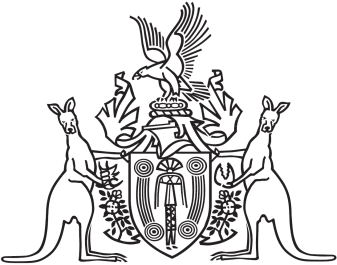 Northern Territory of AustraliaGovernment GazetteISSN-0157-833XNo. S113	11 November 2016The Northern Territory of AustraliaTreasurer’s QuarterlyFinancial Reportfor the 3 months ended 30 September 2016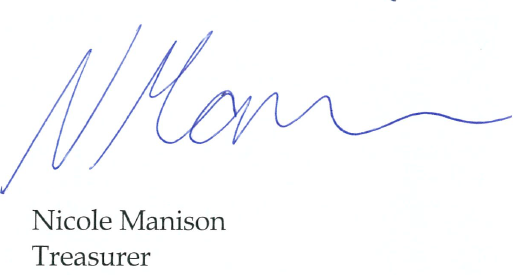 9 November 2016Northern Territory of AustraliaTreasurer’s Quarterly Financial ReportFor the 3 Months ended 30 September 2016Table of Contents* Numbers in tables may not add due to roundingPageTreasurer’s Quarterly Financial StatementTreasurer’s Quarterly Financial StatementTreasurer’s Quarterly Financial StatementUniform Presentation Framework: 2016-17Uniform Presentation Framework: 2016-17Uniform Presentation Framework: 2016-17General Government SectorGeneral Government SectorTable 1 :General Government Sector Comprehensive Operating StatementGeneral Government Sector Comprehensive Operating Statement3Table 2 :General Government Sector Balance SheetGeneral Government Sector Balance Sheet4Table 3 :General Government Sector Cash Flow StatementGeneral Government Sector Cash Flow Statement5/6Public Non Financial Corporation SectorPublic Non Financial Corporation SectorTable 4 :Public Non Financial Corporation Sector Comprehensive Operating StatementPublic Non Financial Corporation Sector Comprehensive Operating Statement7Table 5 :Public Non Financial Corporation Sector Balance SheetPublic Non Financial Corporation Sector Balance Sheet8Table 6 :Public Non Financial Corporation Sector Cash Flow StatementPublic Non Financial Corporation Sector Cash Flow Statement9/10Non Financial Public SectorNon Financial Public SectorTable 7 :Non Financial Public Sector Comprehensive Operating StatementNon Financial Public Sector Comprehensive Operating Statement11Table 8 :Non Financial Public Sector Balance SheetNon Financial Public Sector Balance Sheet12Table 9 :Non Financial Public Sector Cash Flow StatementNon Financial Public Sector Cash Flow Statement13/14Table 1 Table 1 General Government SectorGeneral Government SectorGeneral Government SectorComprehensive Operating StatementComprehensive Operating StatementComprehensive Operating StatementYTD
Sep
2016Budget
2016-171$000$000RevenueRevenueTaxation revenueTaxation revenue 170 881 586 893Current grantsCurrent grants1 010 5714 245 449Capital grants Capital grants  19 662 370 982Sales of goods and servicesSales of goods and services 94 036 380 981Interest incomeInterest income 25 645 88 037Dividend and income tax equivalent incomeDividend and income tax equivalent income 11 525 53 426Other revenueOther revenue 88 283 195 419Total RevenueTotal Revenue1 420 6045 921 187lessExpensesExpensesEmployee benefits expenseEmployee benefits expense 557 6712 171 903Superannuation expensesSuperannuation expensesSuperannuation interest costSuperannuation interest cost 33 410 133 639Other superannuation expensesOther superannuation expenses 57 199 203 062Depreciation and amortisationDepreciation and amortisation 81 362 331 062Other operating expensesOther operating expenses 324 7621 492 840Interest expensesInterest expenses 54 889 211 608Other property expensesOther property expenses  497Current grantsCurrent grants 332 901 940 671Capital grantsCapital grants 14 828 170 621Subsidies and personal benefit paymentsSubsidies and personal benefit payments 57 583 260 526Total ExpensesTotal Expenses1 515 1025 915 932equalsNet Operating BalanceNet Operating Balance- 94 498 5 255plusOther economic flows - included in operating resultOther economic flows - included in operating result 22 654 31 626equalsOperating ResultOperating Result- 71 844 36 881plusOther economic flows - other comprehensive incomeOther economic flows - other comprehensive income 8 483 186 662equalsComprehensive Result - total change in net worth before transactions with owners in their capacity as ownersComprehensive Result - total change in net worth before transactions with owners in their capacity as owners- 63 361 223 543Net Operating BalanceNet Operating Balance- 94 498 5 255lessNet acquisition of non financial assetsNet acquisition of non financial assetsPurchases of non financial assetsPurchases of non financial assets 199 6391 142 310Sales of non financial assetsSales of non financial assets- 10 991- 84 874less	Depreciationless	Depreciation 81 362 331 062plus	Change in inventoriesplus	Change in inventories-  499plus	Other movements in non financial assetsplus	Other movements in non financial assets  463equals Total net acquisition of non financial assetsequals Total net acquisition of non financial assets 107 250 726 374equalsFiscal BalanceFiscal Balance- 201 747- 721 1191 Budget figures are as published in the 2016 Pre-Election Fiscal Outlook Report.1 Budget figures are as published in the 2016 Pre-Election Fiscal Outlook Report.1 Budget figures are as published in the 2016 Pre-Election Fiscal Outlook Report.Table 2General Government Sector Balance SheetYTD
Sep
2016Budget
2016-171$000$000AssetsFinancial assetsCash and deposits 580 224  163 337 Advances paid 179 626  156 021 Investments, loans and placements2 095 577 1 914 618 Receivables 327 494  300 675 EquityInvestments in other public sector entities2 139 017 2 548 732 Investments - otherOther financial assets 16 249  16 249 Total financial assets5 338 187 5 099 632 Non financial assetsInventories 12 971  13 468 Property, plant and equipment13 778 575 14 450 503 Investment property 109 702  98 694 Intangible assets  1   1 Assets held for sale 26 071  20 306 Other non financial assets 122 571  122 438 Total non financial assets14 049 892 14 705 410 Total Assets19 388 079 19 805 042 LiabilitiesDeposits held 335 917  331 076 Advances received 290 880  277 784 Borrowing3 096 171 3 088 945 Superannuation4 271 267 4 041 654 Other employee benefits 647 119  576 932 Payables 196 097  202 793 Other liabilities 838 535  761 585 Total Liabilities9 675 986 9 280 769 Net Assets/(Liabilities)9 712 092 10 524 273 Contributed equityAccumulated surplus/(deficit)1 851 562 2 241 318 Reserves7 860 530 8 282 955 Net Worth9 712 092 10 524 273 Net Financial Worth2-4 337 799 -4 181 137 Net Financial Liabilities36 476 817 6 729 869 Net Debt4 867 541 1 463 829 1 Budget figures are as published in the 2016 Pre-Election Fiscal Outlook Report.2 Net financial worth equals total financial assets minus total liabilities.3 Net financial liabilities equals the sum of total liabilities less total financial assets excluding investments in other public sector entities.3 Net financial liabilities equals the sum of total liabilities less total financial assets excluding investments in other public sector entities.3 Net financial liabilities equals the sum of total liabilities less total financial assets excluding investments in other public sector entities.4 Net debt equals the sum of deposits held, advances received and borrowing, minus the sum of cash and deposits, advances paid and investments, loans and placements.  4 Net debt equals the sum of deposits held, advances received and borrowing, minus the sum of cash and deposits, advances paid and investments, loans and placements.  4 Net debt equals the sum of deposits held, advances received and borrowing, minus the sum of cash and deposits, advances paid and investments, loans and placements.   Table 3  Table 3  Table 3 General Government Sector Cash Flow StatementGeneral Government Sector Cash Flow StatementGeneral Government Sector Cash Flow StatementYTD
Sep
2016YTD
Sep
2016Budget
2016-171$000$000$000Cash receipts from operating activitiesCash receipts from operating activitiesCash receipts from operating activitiesTaxes receivedTaxes receivedTaxes received 215 606 215 606 586 893Receipts from sales of goods and servicesReceipts from sales of goods and servicesReceipts from sales of goods and services 96 757 96 757 312 369Grants and subsidies receivedGrants and subsidies receivedGrants and subsidies received1 030 2331 030 2334 616 431Interest receiptsInterest receiptsInterest receipts 24 780 24 780 88 037Dividends and income tax equivalentsDividends and income tax equivalentsDividends and income tax equivalents 7 851 7 851 73 888Other receiptsOther receiptsOther receipts 161 194 161 194 419 824Total operating receiptsTotal operating receiptsTotal operating receipts1 536 4211 536 4216 097 442Cash payments for operating activitiesCash payments for operating activitiesCash payments for operating activitiesPayments for employeesPayments for employeesPayments for employees- 585 497- 585 497-2 476 922Payment for goods and servicesPayment for goods and servicesPayment for goods and services- 432 232- 432 232-1 678 561Grants and subsidies paidGrants and subsidies paidGrants and subsidies paid- 400 380- 400 380-1 371 652Interest paidInterest paidInterest paid- 54 407- 54 407- 211 760Other paymentsOther paymentsOther payments- 1 924- 1 924Total operating paymentsTotal operating paymentsTotal operating payments-1 474 440-1 474 440-5 738 895Net Cash Flows from Operating ActivitiesNet Cash Flows from Operating ActivitiesNet Cash Flows from Operating Activities 61 981 61 981 358 547Cash flows from investments in non financial assetsCash flows from investments in non financial assetsCash flows from investments in non financial assetsSales of non financial assetsSales of non financial assetsSales of non financial assets 10 991 10 991 84 874Purchases of non financial assetsPurchases of non financial assetsPurchases of non financial assets- 194 499- 194 499-1 142 310Net cash flows from investments in non financial assetsNet cash flows from investments in non financial assetsNet cash flows from investments in non financial assets- 183 508- 183 508-1 057 436Net Cash from Operating Activities and
Investments in Non Financial AssetsNet Cash from Operating Activities and
Investments in Non Financial AssetsNet Cash from Operating Activities and
Investments in Non Financial Assets- 121 527- 121 527- 698 889Net cash flows from investments in financial assets for
policy purposes2Net cash flows from investments in financial assets for
policy purposes2Net cash flows from investments in financial assets for
policy purposes2- 2 158- 2 158 1 809Net cash flows from investments in financial assets for
liquidity purposes Net cash flows from investments in financial assets for
liquidity purposes Net cash flows from investments in financial assets for
liquidity purposes  109 819 109 819 317 017Net Cash Flows From Investing ActivitiesNet Cash Flows From Investing ActivitiesNet Cash Flows From Investing Activities- 75 847- 75 847- 738 610Net cash flows from financing activitiesNet cash flows from financing activitiesNet cash flows from financing activitiesAdvances received (net)Advances received (net)Advances received (net)- 2 584- 2 584- 10 583Borrowing (net)Borrowing (net)Borrowing (net)- 1 548- 1 548- 8 448Deposits received (net)Deposits received (net)Deposits received (net)- 25 432- 25 432- 41 416Other financing (net) Other financing (net) Other financing (net) Net Cash Flows from Financing ActivitiesNet Cash Flows from Financing ActivitiesNet Cash Flows from Financing Activities- 29 563- 29 563- 60 447Net Increase/Decrease In Cash HeldNet Increase/Decrease In Cash HeldNet Increase/Decrease In Cash Held- 43 430- 43 430- 440 510Net cash flows from operating activitiesNet cash flows from operating activitiesNet cash flows from operating activities 61 981 61 981 358 547Net cash flows from investments in non financial assetsNet cash flows from investments in non financial assetsNet cash flows from investments in non financial assets- 183 508- 183 508-1 057 436Cash Surplus (+)/Deficit (-)Cash Surplus (+)/Deficit (-)Cash Surplus (+)/Deficit (-)- 121 527- 121 527- 698 889Future infrastructure and superannuation contributions/earnings3Future infrastructure and superannuation contributions/earnings3Future infrastructure and superannuation contributions/earnings3- 9 743- 9 743- 24 441Underlying Surplus (+)/Deficit (-)Underlying Surplus (+)/Deficit (-)Underlying Surplus (+)/Deficit (-)- 131 269- 131 269- 723 330Additional information to the Cash Flow StatementAdditional information to the Cash Flow StatementAdditional information to the Cash Flow StatementCash Surplus (+)/Deficit (-)Cash Surplus (+)/Deficit (-)Cash Surplus (+)/Deficit (-)- 121 527- 121 527- 698 889Acquisitions under finance leases and similar arrangements Acquisitions under finance leases and similar arrangements Acquisitions under finance leases and similar arrangements -  328-  328ABS GFS Surplus (+)/Deficit (-) including finance 
leases and similar arrangementsABS GFS Surplus (+)/Deficit (-) including finance 
leases and similar arrangementsABS GFS Surplus (+)/Deficit (-) including finance 
leases and similar arrangements- 121 855- 121 855- 698 8891 Budget figures are as published in the 2016 Pre-Election Fiscal Outlook Report.1 Budget figures are as published in the 2016 Pre-Election Fiscal Outlook Report.1 Budget figures are as published in the 2016 Pre-Election Fiscal Outlook Report.2 Includes equity acquisitions, disposals and privatisations (net).2 Includes equity acquisitions, disposals and privatisations (net).2 Includes equity acquisitions, disposals and privatisations (net).3 Contributions for future infrastructure and superannuation requirements.3 Contributions for future infrastructure and superannuation requirements.3 Contributions for future infrastructure and superannuation requirements.3 Contributions for future infrastructure and superannuation requirements.3 Contributions for future infrastructure and superannuation requirements.3 Contributions for future infrastructure and superannuation requirements. Table 4 Table 4Public Non Financial Corporation SectorPublic Non Financial Corporation SectorPublic Non Financial Corporation SectorComprehensive Operating StatementComprehensive Operating StatementComprehensive Operating StatementYTD
Sep
2016Budget
2016-171Budget
2016-171Budget
2016-171$000$000$000$000RevenueRevenueCurrent grantsCurrent grants 45 054 187 757 187 757 187 757Capital grants Capital grants  4 216 45 145 45 145 45 145Sales of goods and servicesSales of goods and services 167 917 687 368 687 368 687 368Interest incomeInterest income  901 3 797 3 797 3 797Other revenueOther revenue 12 550 31 709 31 709 31 709Total RevenueTotal Revenue 230 638 955 776 955 776 955 776lessExpensesExpensesEmployee benefits expenseEmployee benefits expense 31 734 107 340 107 340 107 340Superannuation expensesSuperannuation expenses 4 315 16 905 16 905 16 905Depreciation and amortisationDepreciation and amortisation 42 715 190 090 190 090 190 090Other operating expensesOther operating expenses 115 847 514 106 514 106 514 106Interest expensesInterest expenses 16 441 68 189 68 189 68 189Other property expensesOther property expenses 7 607 19 306 19 306 19 306Current grantsCurrent grants  225  225  225Capital grantsCapital grantsSubsidies and personal benefit paymentsSubsidies and personal benefit payments  299 1 907 1 907 1 907Total ExpensesTotal Expenses 218 959 918 068 918 068 918 068equalsNet Operating BalanceNet Operating Balance 11 679 37 708 37 708 37 708plusOther economic flows - included in operating resultOther economic flows - included in operating result- 2 628- 12 367- 12 367- 12 367equalsOperating ResultOperating Result 9 051 25 341 25 341 25 341plusOther economic flows - other comprehensive incomeOther economic flows - other comprehensive income  838-  34-  34-  34equalsComprehensive Result - total change in net worth before transactions with owners in their capacity as ownersComprehensive Result - total change in net worth before transactions with owners in their capacity as owners 9 890 25 307 25 307 25 307Net Operating BalanceNet Operating Balance 11 679 37 708 37 708 37 708lessNet acquisition of non financial assetsNet acquisition of non financial assetsPurchases of non financial assetsPurchases of non financial assets 59 766 335 774 335 774 335 774Sales of non financial assetsSales of non financial assets- 1 026- 1 026- 1 026less	Depreciationless	Depreciation 42 715 190 090 190 090 190 090plus	Change in inventoriesplus	Change in inventories-  361 6 344 6 344 6 344plus	Other movements in non financial assetsplus	Other movements in non financial assets 7 892 18 740 18 740 18 740equals Total net acquisition of non financial assetsequals Total net acquisition of non financial assets 24 581 169 742 169 742 169 742equalsFiscal BalanceFiscal Balance- 12 902- 132 034- 132 034- 132 0341 Budget figures are as published in the 2016 Pre-Election Fiscal Outlook Report.1 Budget figures are as published in the 2016 Pre-Election Fiscal Outlook Report.1 Budget figures are as published in the 2016 Pre-Election Fiscal Outlook Report.1 Budget figures are as published in the 2016 Pre-Election Fiscal Outlook Report. Table 5 Public Non Financial Corporation Sector Balance SheetYTD
Sep
2016Budget
2016-171$000$000AssetsFinancial assetsCash and deposits 211 780  215 599 Advances paidInvestments, loans and placementsReceivables 170 317  143 206 Equity  2   3 Other financial assetsTotal financial assets 382 099  358 808 Non financial assetsInventories 184 508  201 897 Property, plant and equipment3 082 503 3 547 735 Investment propertyIntangible assets 40 289  75 671 Assets held for saleOther non financial assets  68   67 Total non financial assets3 307 368 3 825 370 Total Assets3 689 466 4 184 178 LiabilitiesDeposits held 1 223  1 236 Advances receivedBorrowing1 319 381 1 415 263 SuperannuationOther employee benefits 57 048  53 198 Payables 100 423  144 770 Other liabilities 94 411  42 610 Total Liabilities1 572 486 1 657 077 Net Assets/(Liabilities)2 116 981 2 527 101 Contributed equity 613 300  628 300 Accumulated surplus/(deficit) 874 916 1 100 029 Reserves 628 764  798 772 Total Equity2 116 981 2 527 101 Net Financial Worth2-1 190 387 -1 298 269 Net Debt31 108 824 1 200 900 1 Budget figures are as published in the 2016 Pre-Election Fiscal Outlook Report.2 Net financial worth equals total financial assets minus total liabilities.3 Net debt equals the sum of deposits held, advances received and borrowing, minus the sum of cash and deposits, advances paid and investments, loans and placements.3 Net debt equals the sum of deposits held, advances received and borrowing, minus the sum of cash and deposits, advances paid and investments, loans and placements.3 Net debt equals the sum of deposits held, advances received and borrowing, minus the sum of cash and deposits, advances paid and investments, loans and placements. Table 6  Table 6  Table 6 Public Non Financial Corporation SectorPublic Non Financial Corporation SectorPublic Non Financial Corporation SectorCash Flow StatementCash Flow StatementCash Flow StatementYTD
Sep
2016YTD
Sep
2016YTD
Sep
2016Budget
2016-171$000$000$000$000Cash receipts from operating activitiesCash receipts from operating activitiesCash receipts from operating activitiesReceipts from sales of goods and servicesReceipts from sales of goods and servicesReceipts from sales of goods and services 117 932 117 932 117 932 709 424Grants and subsidies receivedGrants and subsidies receivedGrants and subsidies received 48 787 48 787 48 787 232 900Interest receiptsInterest receiptsInterest receipts  888  888  888 3 854Other receiptsOther receiptsOther receipts 18 735 18 735 18 735 12 680Total operating receiptsTotal operating receiptsTotal operating receipts 186 343 186 343 186 343 958 858Cash payments for operating activitiesCash payments for operating activitiesCash payments for operating activitiesIncome tax equivalents paidIncome tax equivalents paidIncome tax equivalents paid- 7 831- 7 831- 7 831- 33 571Payments for employeesPayments for employeesPayments for employees- 34 463- 34 463- 34 463- 132 656Payment for goods and servicesPayment for goods and servicesPayment for goods and services- 91 427- 91 427- 91 427- 513 384Grants and subsidies paidGrants and subsidies paidGrants and subsidies paid-  299-  299-  299- 2 132Interest paidInterest paidInterest paid- 17 699- 17 699- 17 699- 68 198Other paymentsOther paymentsOther payments- 2 322- 2 322- 2 322Total operating paymentsTotal operating paymentsTotal operating payments- 154 042- 154 042- 154 042- 749 941Net Cash Flows from Operating ActivitiesNet Cash Flows from Operating ActivitiesNet Cash Flows from Operating Activities 32 301 32 301 32 301 208 917Cash flows from investments in non financial assetsCash flows from investments in non financial assetsCash flows from investments in non financial assetsSales of non financial assetsSales of non financial assetsSales of non financial assets 1 026Purchases of non financial assetsPurchases of non financial assetsPurchases of non financial assets- 59 766- 59 766- 59 766- 335 774Net cash flows from investments in non financial assetsNet cash flows from investments in non financial assetsNet cash flows from investments in non financial assets- 59 766- 59 766- 59 766- 334 748Net Cash from Operating Activities and
Investments in Non Financial AssetsNet Cash from Operating Activities and
Investments in Non Financial AssetsNet Cash from Operating Activities and
Investments in Non Financial Assets- 27 465- 27 465- 27 465- 125 831Net cash flows from investments in financial assets for
policy purposes2Net cash flows from investments in financial assets for
policy purposes2Net cash flows from investments in financial assets for
policy purposes2Net cash flows from investments in financial assets for
liquidity purposes Net cash flows from investments in financial assets for
liquidity purposes Net cash flows from investments in financial assets for
liquidity purposes Net Cash Flows from Investing ActivitiesNet Cash Flows from Investing ActivitiesNet Cash Flows from Investing Activities- 59 766- 59 766- 59 766- 334 748Net cash flows from financing activitiesNet cash flows from financing activitiesNet cash flows from financing activitiesAdvances received (net)Advances received (net)Advances received (net)Borrowing (net)Borrowing (net)Borrowing (net)-  939-  939-  939 95 052Deposits received (net)Deposits received (net)Deposits received (net)-  106-  106-  106Dividends paidDividends paidDividends paid- 20 071Other financing (net) Other financing (net) Other financing (net)  15 000Net Cash Flows from Financing ActivitiesNet Cash Flows from Financing ActivitiesNet Cash Flows from Financing Activities- 1 046- 1 046- 1 046 89 981Net Increase/Decrease in Cash HeldNet Increase/Decrease in Cash HeldNet Increase/Decrease in Cash Held- 28 510- 28 510- 28 510- 35 850Net cash flows from operating activitiesNet cash flows from operating activitiesNet cash flows from operating activities 32 301 32 301 32 301 208 917Net cash flows from investments in non financial assetsNet cash flows from investments in non financial assetsNet cash flows from investments in non financial assets- 59 766- 59 766- 59 766- 334 748Dividends paidDividends paidDividends paid- 20 071Cash Surplus (+)/Deficit (-)Cash Surplus (+)/Deficit (-)Cash Surplus (+)/Deficit (-)- 27 465- 27 465- 27 465- 145 902Additional information to the Cash Flow StatementAdditional information to the Cash Flow StatementAdditional information to the Cash Flow StatementCash Surplus (+)/Deficit (-)Cash Surplus (+)/Deficit (-)Cash Surplus (+)/Deficit (-)- 27 465- 27 465- 27 465- 145 902Acquisitions under finance leases and similar arrangements Acquisitions under finance leases and similar arrangements Acquisitions under finance leases and similar arrangements ABS GFS Surplus (+)/Deficit (-) including finance 
leases and similar arrangementsABS GFS Surplus (+)/Deficit (-) including finance 
leases and similar arrangementsABS GFS Surplus (+)/Deficit (-) including finance 
leases and similar arrangements- 27 465- 27 465- 27 465- 145 9021 Budget figures are as published in the 2016 Pre-Election Fiscal Outlook Report.1 Budget figures are as published in the 2016 Pre-Election Fiscal Outlook Report.1 Budget figures are as published in the 2016 Pre-Election Fiscal Outlook Report.2 Includes equity acquisitions, disposals and privatisations (net).2 Includes equity acquisitions, disposals and privatisations (net).2 Includes equity acquisitions, disposals and privatisations (net).Table 7 Table 7 Non Financial Public SectorNon Financial Public SectorComprehensive Operating StatementComprehensive Operating StatementComprehensive Operating StatementComprehensive Operating StatementYTD
Sep
2016Budget
2016-171Budget
2016-171Budget
2016-171$000$000$000$000RevenueRevenueRevenueTaxation revenueTaxation revenueTaxation revenue 168 098 577 054 577 054 577 054Current grantsCurrent grantsCurrent grants1 011 5904 245 4494 245 4494 245 449Capital grants Capital grants Capital grants  20 045 385 211 385 211 385 211Sales of goods and servicesSales of goods and servicesSales of goods and services 239 9701 044 8671 044 8671 044 867Interest incomeInterest incomeInterest income 25 645 88 037 88 037 88 037Dividend and income tax equivalent incomeDividend and income tax equivalent incomeDividend and income tax equivalent income 3 601 11 679 11 679 11 679Other revenueOther revenueOther revenue 99 720 224 697 224 697 224 697Total RevenueTotal RevenueTotal Revenue1 568 6696 576 9946 576 9946 576 994lessExpensesExpensesExpensesEmployee benefits expenseEmployee benefits expenseEmployee benefits expense 589 4052 279 2432 279 2432 279 243Superannuation expensesSuperannuation expensesSuperannuation expensesSuperannuation interest costSuperannuation interest costSuperannuation interest cost 33 410 133 639 133 639 133 639Other superannuation expensesOther superannuation expensesOther superannuation expenses 60 470 217 802 217 802 217 802Depreciation and amortisationDepreciation and amortisationDepreciation and amortisation 124 077 521 152 521 152 521 152Other operating expensesOther operating expensesOther operating expenses 415 7581 973 3591 973 3591 973 359Interest expensesInterest expensesInterest expenses 70 429 276 000 276 000 276 000Other property expensesOther property expensesOther property expenses  493Current grantsCurrent grantsCurrent grants 318 219 882 877 882 877 882 877Capital grantsCapital grantsCapital grants 10 996 139 705 139 705 139 705Subsidies and personal benefit paymentsSubsidies and personal benefit paymentsSubsidies and personal benefit payments 28 528 132 695 132 695 132 695Total ExpensesTotal ExpensesTotal Expenses1 651 7856 556 4726 556 4726 556 472equalsNet Operating BalanceNet Operating BalanceNet Operating Balance- 83 116 20 522 20 522 20 522plusOther economic flows - included in operating resultOther economic flows - included in operating resultOther economic flows - included in operating result 20 026 19 259 19 259 19 259equalsOperating ResultOperating ResultOperating Result- 63 090 39 781 39 781 39 781plusOther economic flows - other comprehensive incomeOther economic flows - other comprehensive incomeOther economic flows - other comprehensive income-  271 183 762 183 762 183 762equalsComprehensive Result - total change in net worth before transactions with owners in their capacity as ownersComprehensive Result - total change in net worth before transactions with owners in their capacity as ownersComprehensive Result - total change in net worth before transactions with owners in their capacity as owners- 63 361 223 543 223 543 223 543Net Operating BalanceNet Operating BalanceNet Operating Balance- 83 116 20 522 20 522 20 522lessNet acquisition of non financial assetsNet acquisition of non financial assetsNet acquisition of non financial assetsPurchases of non financial assetsPurchases of non financial assetsPurchases of non financial assets 259 4051 478 0841 478 0841 478 084Sales of non financial assetsSales of non financial assetsSales of non financial assets- 10 991- 85 900- 85 900- 85 900less	Depreciationless	Depreciationless	Depreciation 124 077 521 152 521 152 521 152plus	Change in inventoriesplus	Change in inventoriesplus	Change in inventories-  860 6 344 6 344 6 344plus	Other movements in non financial assetsplus	Other movements in non financial assetsplus	Other movements in non financial assets 8 355 18 740 18 740 18 740equals Total net acquisition of non financial assetsequals Total net acquisition of non financial assetsequals Total net acquisition of non financial assets 131 831 896 116 896 116 896 116equalsFiscal BalanceFiscal BalanceFiscal Balance- 214 947- 875 594- 875 594- 875 5941 Budget figures are as published in the 2016 Pre-Election Fiscal Outlook Report.1 Budget figures are as published in the 2016 Pre-Election Fiscal Outlook Report.1 Budget figures are as published in the 2016 Pre-Election Fiscal Outlook Report.1 Budget figures are as published in the 2016 Pre-Election Fiscal Outlook Report.1 Budget figures are as published in the 2016 Pre-Election Fiscal Outlook Report.Table 8 Non Financial Public Sector Balance SheetYTD
Sep
2016Budget
2016-171$000$000AssetsFinancial assetsCash and deposits 580 247  163 360 Advances paid 179 626  156 021 Investments, loans and placements2 095 577 1 914 618 Receivables 455 510  435 219 EquityInvestments in other public sector entities 22 037  21 631 Investments - other  2   3 Other financial assets 16 249  16 249 Total financial assets3 349 248 2 707 101 Non financial assetsInventories 197 480  215 365 Property, plant and equipment16 861 078 17 998 238 Investment property 109 702  98 694 Intangible assets 40 289  75 672 Assets held for sale 26 071  20 306 Other non financial assets 122 638  122 505 Total non financial assets17 357 259 18 530 780 Total Assets20 706 508 21 237 881 LiabilitiesDeposits held 125 384  116 736 Advances received 290 880  277 784 Borrowing4 415 552 4 504 208 Superannuation4 271 267 4 041 654 Other employee benefits 704 167  630 130 Payables 292 313  335 138 Other liabilities 894 853  807 958 Total Liabilities10 994 415 10 713 608 Net Assets/(Liabilities)9 712 092 10 524 273 Contributed equityAccumulated surplus/(deficit)2 726 478 3 341 347 Reserves6 985 614 7 182 926 Net Worth9 712 092 10 524 273 Net Financial Worth2-7 645 167 -8 006 507 Net Financial Liabilities37 667 204 8 028 138 Net Debt41 976 366 2 664 729 1 Budget figures are as published in the 2016 Pre-Election Fiscal Outlook Report.2 Net financial worth equals total financial assets minus total liabilities.3 Net financial liabilities equals the sum of total liabilities less total financial assets excluding investments in other public sector entities. 3 Net financial liabilities equals the sum of total liabilities less total financial assets excluding investments in other public sector entities. 3 Net financial liabilities equals the sum of total liabilities less total financial assets excluding investments in other public sector entities. 4 Net debt equals the sum of deposits held, advances received and borrowing, minus the sum of cash and deposits, advances paid and investments, loans and placements.4 Net debt equals the sum of deposits held, advances received and borrowing, minus the sum of cash and deposits, advances paid and investments, loans and placements.4 Net debt equals the sum of deposits held, advances received and borrowing, minus the sum of cash and deposits, advances paid and investments, loans and placements.Table 9 Non Financial Public Sector Cash Flow StatementYTD
Sep
2016Budget
2016-171$000$000Cash receipts from operating activitiesTaxes received 212 004 577 054Receipts from sales of goods and services 184 507 998 311Grants and subsidies received1 031 1514 630 658Interest receipts 24 780 88 037Dividends and income tax equivalents 20 246Other receipts 179 860 432 238Total operating receipts1 632 3016 746 544Cash payments for operating activitiesPayments for employees- 616 448-2 599 739Payment for goods and services- 493 301-2 168 197Grants and subsidies paid- 352 810-1 155 111Interest paid- 71 218- 276 104Other payments- 4 242Total operating payments-1 538 019-6 199 151Net Cash Flows from Operating Activities 94 282 547 393Cash flows from investments in non financial assetsSales of non financial assets 10 991 85 900Purchases of non financial assets- 254 265-1 478 084Net cash flows from investments in non financial assets- 243 273-1 392 184Net Cash Flows from Operating Activities and
Investments in Non Financial Assets- 148 991- 844 791Net cash flows from investments in financial assets for
policy purposes2- 2 158 16 809Net cash flows from investments in financial assets for
liquidity purposes  109 819 317 017Net Cash Flows from Investing Activities- 135 613-1 058 358Net cash flows from financing activitiesAdvances received (net)- 2 584- 10 583Borrowing (net)- 2 487 86 604Deposits received (net) 2 972- 5 566Other financing (net) Net Cash Flows from Financing Activities- 2 099 70 455Net Increase/Decrease in Cash Held- 43 430- 440 510Net cash flows from operating activities 94 282 547 393Net cash flows from investments in non financial assets- 243 273-1 392 184Cash Surplus (+)/Deficit (-)- 148 991- 844 791Future infrastructure and superannuation contributions/earnings3- 9 743- 24 441Underlying Surplus (+)/Deficit (-)- 158 734- 869 232Additional information to the Cash Flow StatementCash Surplus (+)/Deficit (-)- 148 991- 844 791Acquisitions under finance leases and similar arrangements -  328ABS GFS Surplus (+)/Deficit (-) including finance 
leases and similar arrangements- 149 319- 844 7911 Budget figures are as published in the 2016 Pre-Election Fiscal Outlook Report.2 Includes equity acquisitions, disposals and privatisations (net).3 Contributions for future infrastructure and superannuation requirements.3 Contributions for future infrastructure and superannuation requirements.3 Contributions for future infrastructure and superannuation requirements.